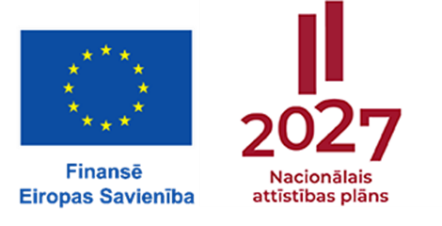 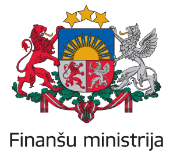 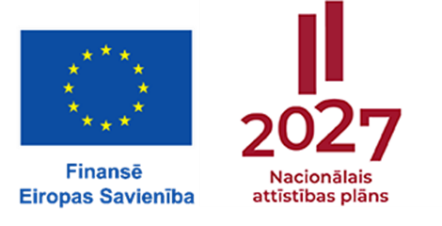 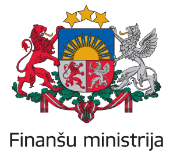 Eiropas Savienības fondu 2021.–2027.gada plānošanas perioda Uzraudzības komitejas (UK) sēdeKlātienē,  Altum zāle (Doma laukums 4, Rīga)2023. gada 26. janvārīSākums plkst. 10.00 Nr.Laiks  Darba kārtības jautājumsPapildu informācija9.30 – 10.00 [30 min]Ierašanās/Dalībnieku reģistrācija 30’Tiks nodrošināta kafija/tēja/ūdens10.00 – 10.15[15 min]Sēdes atklāšana Vadošā iestāde (A. Eberhards)5’ runaEiropas Komisija (DG REGIO un DG EMPL)5’ runa +  5’ runa10.15 – 10.45[30 min]2.1.  UK un Apakškomiteju (AK) reglamentu t.sk. AK institucionālā sastāva apstiprināšana.Vadošā iestāde 5’ PPT; jautājumi/atbildes - 5’[materiāli UK e-portfelī]Apstiprināšanai saskaņā ar Vispārējās Regulas 38. panta 2. punktu.10.15 – 10.45[30 min]2.2.Prasības un nosacījumi UK dalībniekiem kā valsts amatpersonāmValsts ieņēmumu dienests5’ PPTKorupcijas novēršanas un apkarošanas birojs 5’ PPT Jautājumi/atbildes pēc abām prezentācijām - 10’[materiāli UK e-portfelī]Informatīvs jautājums10.45 - 11.00[15 min]Projektu iesniegumu atlases metodikas apstiprināšana 	Vadošā iestāde 5’ PPT; jautājumi/atbildes - 10’[materiāli UK e-portfelī]ApstiprināšanaiSaskaņā ar Vispārējās Regulas 40. panta 2. punkta a) apakšpunktu 11.00 - 11.5[5 min]11.00 - 11.5[5 min]Projektu iesniegumu vērtēšanas kritēriju apstiprināšana:Vides aizsardzības un reģionālās attīstības ministrijas (VARAM) pārziņā esošajam pasākumam “Gaisa piesārņojumu mazinoši pasākumi mājsaimniecībās” (2.2.3.6. pasākums)[materiāli UK e-portfelī];Veselības ministrijas (VM) pārziņā esošajiem pasākumiem “Ārstniecības iestāžu infrastruktūras attīstība” un pasākumam “P.Stradiņa klīniskās universitātes slimnīcas infrastruktūras attīstība” (4.1.1.1. un 4.1.1.2. pasākums)[materiāli UK e-portfelī];VM pārziņā esošajam pasākumam "Nacionāla mēroga veselības veicināšanas un slimību profilakses pasākumi” (4.1.2.1. pasākums)[materiāli UK e-portfelī];Izglītības un zinātnes ministrijas (IZM) pārziņā esošajam pasākumam “Starptautiskie izglītības pētījumi” (4.2.2.5. pasākums)[materiāli UK e-portfelī];IZM pārziņā esošajam pasākumam "Indukcijas gada ieviešana” (4.2.2.7. pasākums)[materiāli UK e-portfelī];IZM pārziņā esošajam pasākumam "Atbalsts profesionālai izglītībai” (4.2.2.9. pasākums) pirmajai kārtai[materiāli UK e-portfelī];Labklājības ministrijas (LM) pārziņā esošajam pasākumam “Ģimeniskai videi pietuvinātu pakalpojumu uzlabošana” (4.3.1.2. pasākums) [materiāli UK e-portfelī];Tieslietu ministrijas pārziņā esošajam pasākumam "Probācijas klientu resocializācija” (4.3.4.6. pasākums)[materiāli UK e-portfelī];LM pārziņā esošajam pasākumam “ Sociālā darba attīstība” (4.3.5.4. pasākums)[materiāli UK e-portfelī];LM pārziņā esošajam pasākumam “Bērnu tiesību aizsardzības sistēmas pilnveide” (4.3.6.1. pasākums)[materiāli UK e-portfelī];LM pārziņā esošajam pasākumam “Atbalsta pasākumi VDEĀVK klientu apkalpošanas uzlabošanai” (4.3.6.2. pasākums)[materiāli UK e-portfelī];LM pārziņā esošajam pasākumam “Atbalsts bērniem ar smagu diagnozi/ invaliditāti un viņu ģimenēm” (4.3.6.3. pasākums)[materiāli UK e-portfelī];VARAM pārziņā esošajam pasākumam “Pašvaldību un plānošanas reģionu kapacitātes uzlabošana” (5.1.1.2. pasākums).[materiāli UK e-portfelī].Vadošā iestāde / Atbildīgās iestādes (tieši iesaistās atbilstoši kompetencei jautājumu gadījumā); jautājumi/atbildes - ApstiprināšanaiSaskaņā ar Vispārējās Regulas 40. panta 2. punkta a) apakšpunktu.Darba kārtībā ir iekļauti kritēriji, kas, ātrāk uzsākot diskusijas ar sociāliem un sadarbības partneriem, skatīti ES fondu 2014.-2020. gada plānošanas perioda apakškomitejās (AK);Ekonomikas ministrijas pārziņā esošā pasākuma "Atbalsts MVU” (1.2.3.1. pasākuma) projektu iesniegumu vērtēšanas kritēriji svītroti no darba kārtības, jo nepieciešamas papildu konsultācijas (saņemti iebildumi AK ietvaros) .11.5 - 11.5[10 min]Izvērtēšanas plāna  apstiprināšanaVadošā iestāde 5’ PPT; jautājumi/atbildes - 5’[materiāli UK e-portfelī]ApstiprināšanaiSaskaņā ar Vispārējās Regulas 40. panta 2. punkta c) apakšpunktu.11.5 - 11.0[15 min]PārtraukumsTiks nodrošināta kafija/tēja/ūdens11.50 - 12.05[15 min]2021.–2027. gada plānošanas perioda plānotās investīcijas labklājības jomāLabklājības ministrija5’ PPT; jautājumi/atbildes - 10’[materiāli UK e-portfelī]Informatīvs jautājums12.05 - 12.20[15 min]2021.–2027. gada plānošanas perioda plānotās investīcijas ekonomikas jomāEkonomikas ministrija5’ PPT; jautājumi/atbildes - 10’[materiāli UK e-portfelī]Informatīvs jautājums12.20 - 12.35[15 min]2021.–2027. gada plānošanas perioda plānotās investīcijas izglītības un zinātnes jomāIzglītības un zinātnes ministrija5’ PPT; jautājumi/atbildes - 10’[materiāli UK e-portfelī]Informatīvs jautājums12.35 - 12.50[15 min]Administratīvās ceļa kartes pasākumu ieviešanas progressValsts kanceleja5’ PPT; jautājumi/atbildes - 10’[materiāli UK e-portfelī]Informatīvs jautājums12.50 - 13.05[15 min]Jaunais Eiropas “Bauhaus” Eiropas Komisija10’ PPT; jautājumi/atbildes - 5’[materiāli UK e-portfelī]Informatīvs jautājums13.05 - 13.10[5 min]Sēdes noslēgums Vadošā iestāde (A. Eberhards )5’ noslēguma vārdiEiropas Komisija (DG REGIO un DG EMPL)5’ noslēguma vārdi